E-FORMATION INITIATION CONDOR 2LIEU : à domicileOBJECTIFSDATE DE FORMATIONTous les jeudis 17h à 19h pendant le confinement Démarrer une session de vol en réseauExplorer les possibilités de Condor 2, PRÉ - REQUIS/ PUBLIC CONCERNÉÊtre à jour de sa licence fédéraleCONTENUDiaporama de présentationAccompagnement des stagiairesQuestions/réponsesOUTILS FOURNISManuel d’utilisation Condor 2 Guide et outils pour personnaliser une scène de Condor 2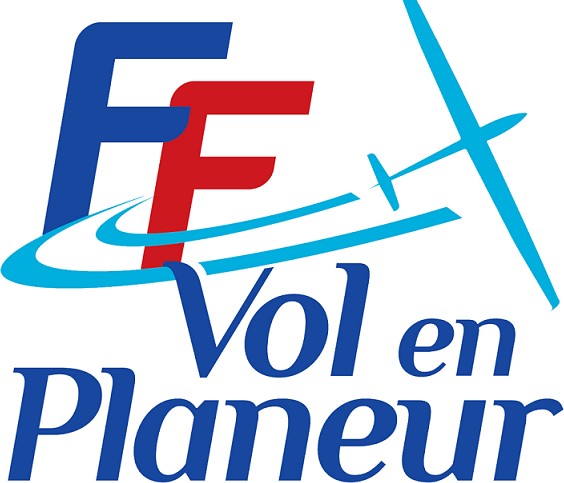 MATERIEL REQUIS :1 ordinateur et 1 joystick1 connexion internetCondor 2NOMBRE DE PARTICIPANTS	10 maximum	ENCADREMENT	JF Gombault